РЕШЕНИЕОб избрании  секретаря  заседания.         В  соответствии  со  статьей 29 Регламента Совета  сельского поселения Арметовский  сельсовет муниципального  района Ишимбайский  район  Республики  Башкортостан Совет  сельского  поселения Арметовский  сельсовет  муниципального  района Ишимбайский  район  Республики  Башкортостан  решил:        избрать  секретарем заседания Совета  сельского  поселения Арметовский  сельсовет  муниципального района  Ишимбайский район  Республики  Башкортостан:1.Шафиеву Риму Мухарамовну—депутата округа  №10Председатель Советасельского  поселенияАрметовский сельсоветМР Ишимбайский  район  РБ:                                          А.А.Шагиев№29/193с.Нижнеарметово«21» августа .РЕШЕНИЕОб избрании  счетной  комиссии.       В  соответствии  со  статьей 29 Регламента Совета  сельского поселения Арметовский  сельсовет муниципального  района Ишимбайский  район  Республики  Башкортостан Совет  сельского  поселения Арметовский  сельсовет  муниципального  района Ишимбайский  район  Республики  Башкортостан  решил:      избрать  счетную  комиссию заседания Совета  сельского  поселения Арметовский  сельсовет  муниципального района  Ишимбайский район  Республики  Башкортостан  в следующем  составе:1.Исхакову З.И.. – депутата избирательного округа № 2Председатель Советасельского  поселенияАрметовский сельсоветМР Ишимбайский  район  РБ:                                          А.А.Шагиев№29/194с.Нижнеарметово«21» августа .РЕШЕНИЕ       В  соответствии  со  статьей 29 Регламента Совета  сельского поселения Арметовский  сельсовет муниципального  района Ишимбайский  район  Республики  Башкортостан Совет  сельского  поселения Арметовский  сельсовет  муниципального  района Ишимбайский  район  Республики  Башкортостан  решил:      избрать  редакционную  комиссию заседания Совета  сельского  поселения Арметовский  сельсовет  муниципального района  Ишимбайский район  Республики  Башкортостан  в следующем  составе:1.Музафарову Ф.Ф.–депутата избирательного округа №6Председатель Советасельского  поселенияАрметовский сельсоветМР Ишимбайский  район  РБ:                                          А.А.Шагиев№29/195с.Нижнеарметово«21» августа .РЕШЕНИЕО повестке  дня  заседания Совета  сельского  поселения  Арметовский  сельсовет  муниципального  района  Ишимбайский  район Республики  Башкортостан       В  соответствии  с Федеральным  законом «Об общих  принципах организации  Арметовский  сельсовет  муниципального  района  Ишимбайский  район Республики  Башкортостан и Регламентом  Совета  сельского  поселения Арметовский  сельсовет  муниципального  района  Ишимбайский  район  Республики  Башкортостан, Совет  сельского  поселения  решил:включить  в  повестку  дня  заседания  Совета  сельского поселения Арметовский  сельсовет  муниципального района  Ишимбайский  район  Республики  Башкортостан  следующий  вопрос:Рассмотрение Протеста Ишимбайской межрайонной прокуратуры  на решении е Совета сельского поселения от 06.06.2013 года №26/9.Рассмотрение Протеста Ишимбайской межрайонной прокуратуры  на решении е Совета сельского поселения от 05.08.2016 года №14/104.Рассмотрение Протеста Ишимбайской межрайонной прокуратуры  на решении е Совета сельского поселения от 05.08.2016 года №14/105.4. О проведении публичных слушаний по документации по планировке территорииПредседатель Советасельского  поселенияАрметовский сельсоветМР Ишимбайский  район  РБ:                                          А.А.Шагиев№29/196с.Нижнеарметово«21» августа .KАРАР                                              	                                                   РЕШЕНИЕ«21» август  2017 й.                    № 29/197                           «21» августа  2017 г.Об утверждении Положения об обеспечении условий для развития  массовой физической культуры и спорта на территории сельского поселения Арметовский  сельсовет муниципального района Ишимбайский  район Республики БашкортостанРассмотрев Протест Ишимбайской межрайонной прокуратуры на решение Совета сельского поселения Арметовский сельсовет МР Ишимбайский район РБ от 06.06.2013 г.№26/9, в целях реализации Федерального закона «Об общих принципах организации местного самоуправления в Российской Федерации» Совет сельского поселения Арметовский  сельсовет муниципального района Ишимбайский район Республики Башкортостан РЕШИЛ:1.Отменить Решение Совета от 06.06.2013 г№26/9.          2.Утвердить в новой редакции Положение об обеспечении условий для развития  массовой физической культуры и спорта на территории сельского поселения Арметовский  сельсовет муниципального района Ишимбайский  район Республики Башкортостан.          3. Настоящее решение обнародовать в здании Администрации сельского поселения Арметовский  сельсовет по адресу: РБ, Ишимбайский район, с.Нижнеарметово, ул.Гиззатуллина,84б, и разместить на официальном сайте  сельского поселения по адресу  wwwarmetovo          4.Контроль за исполнением настоящего решения возложить на постоянную комиссию Совета по бюджету, налогам, вопросам муниципальной собственности.Глава сельского поселения                                                       А.А.Шагиев								Приложение к решению Совета									Сельского поселения Арметовский								сельсовет муниципального района								Ишимбайский  район Республики Башкортостан21 августа  2017г   № 29/197					                                                           ПОЛОЖЕНИЕОб обеспечении условий для развития  массовой физической культуры и спорта на территории сельского поселения Арметовский  сельсовет муниципального района Ишимбайский  район Республики Башкортостан.      Настоящее положение разработано в целях развития массовых и индивидуальных форм физкультурно-оздоровительной и спортивной работы на территории муниципального образования со всеми возрастными и социальными группами и категориями населения.1. Общие положения1.1. Положение создает условия для развития массовых и индивидуальных форм физкультурно-оздоровительной и спортивной работы на территории муниципального образования.1.2. Основными задачами в сфере развития физической культуры и спорта являются:а) обеспечение гражданам возможности заниматься физической культурой и спортом;б) формирование у населения устойчивого интереса к регулярным занятиям физической культурой и спортом, здоровому образу жизни, повышению уровня образованности в этой области;в) улучшение качества физического воспитания населения;г) укрепление материально-технической базы для занятий физической культурой и спортом;д) создание условий для развития спорта высших достижений и эффективной подготовки спортивного резерва.1.3. Развитие массовой физической культуры и спорта на территории муниципального образования основывается на следующих принципах:а) доступность занятий физической культурой и спортом для всех категорий и групп  населения;б) непрерывность и преемственность процесса физического воспитания и образования для всех категорий и групп населения;в) взаимодействие органов местного самоуправления и общественных физкультурно-спортивных объединений в вопросах развития физической культуры и спорта на территории муниципального образования.2. Направления развития системы физической культуры и спорта в муниципальном образовании2.1. Основные направления развития системы физической культуры и спорта в муниципальном образовании:а) физическое воспитание детей дошкольного возраста в дошкольном учреждении;б) физическое воспитание обучающихся в образовательном  учреждении;в) развитие физической культуры и спорта в организации;г) развитие физической культуры и спорта инвалидов;3. Физкультурно-спортивные объединения и физкультурно-спортивные организации3.1. На территории муниципального образования создаются и действуют физкультурно-спортивные объединения и физкультурно-спортивные организации любых организационно-правовых форм в порядке, предусмотренном законодательством Российской Федерации.4. Развитие физической культуры и спорта в образовательном учреждении муниципального образования4.1. Физическое воспитание детей дошкольного возраста осуществляется в процессе включенных в программу физического воспитания в дошкольных учреждениях бесплатных учебных занятий по физической культуре продолжительностью, как правило, восемь часов в неделю.4.2. В соответствии с Законом Российской Федерации "Об образовании" общеобразовательные учреждения самостоятельно, с учетом своих уставов, местных условий и интересов обучающихся, определяют формы занятий физической культурой и средства физического воспитания, виды спорта и двигательной активности, методы и продолжительность учебных занятий на основе федеральных государственных образовательных стандартов и нормативов физической подготовленности, а также проводят внеучебную физкультурно-оздоровительную и спортивную работу с привлечением к ней учреждений дополнительного образования детей и физкультурно-спортивных объединений, в том числе федерации по различным видам спорта.С обучающимися в образовательном учреждении, имеющими отклонения в физическом развитии, занятия проводятся в рамках рекомендованной индивидуальной программы реабилитации.5. Физическое воспитание по месту жительства5.1. Местная администрация создает условия для занятия физической культурой и спортом по месту жительства путем строительства, реконструкции и содержания спортивных сооружений, спортивных площадок, хоккейных площадок, стадионов и иных подобных сооружений.5.2. Местная администрация участвует в создании и содержании физкультурно-спортивных клубов по месту жительства.6. Развитие физической культуры и спорта инвалидов6.1. Организация занятий физической культурой и спортом в системе непрерывной реабилитации инвалидов, в том числе детей с отклонениями в физическом развитии их методическое, медицинское обеспечение и врачебный контроль осуществляются образовательном  учреждении, учреждениями здравоохранения, учреждениями социальной защиты и организациями физической культуры и спорта в соответствии с законодательством Российской Федерации.6.2. Орган местной администрации в области физической культуры и спорта совместно с физкультурно-спортивными объединениями инвалидов участвует в организации физкультурно-оздоровительной работы с инвалидами, проведении с ними физкультурно-спортивных мероприятий.7. Экономические основы функционирования и развития системы физической культуры и спорта в муниципальном образовании7.1. Источниками финансирования физической культуры и спорта в муниципальном образовании являются:а) местный бюджет;б) добровольные пожертвования и целевые взносы физических и юридических лиц;7.2. Расходы на финансирование физической культуры и спорта предусматриваются в местном бюджете в соответствии с действующей бюджетной классификацией.7.3. Привлечение дополнительных к бюджетным ассигнованиям доходов не является основанием для снижения размеров бюджетных ассигнований, предусмотренных местным бюджетом для развития физической культуры и спорта.7.4. Расходы на реализацию муниципальных целевых программ развития физической культуры и спорта в муниципальном образовании проводятся за счет средств местного бюджета и внебюджетных источников.7.5. Физкультурно-спортивные организации, являющиеся исполнителями отдельных разделов муниципальных целевых программ развития физической культуры и спорта в муниципальном образовании имеют право получать финансовую поддержку за счет средств, предусмотренных для этой цели местным бюджетом.8. Физкультурно-оздоровительные и спортивные сооружения8.1. Физкультурно-оздоровительные и спортивные сооружения разрешается использовать только по прямому назначению – в целях осуществления деятельности в сфере физической культуры и спорта и в целях, связанных с проведением спортивно-зрелищных и культурных мероприятий.8.2. Нормативы обеспеченности муниципального образования основными физкультурно-оздоровительными и спортивными сооружениями определяются органами исполнительной власти субъекта Российской Федерации на основе градостроительных норм.8.3. Содержание физкультурно-оздоровительных и спортивных сооружений, в том числе и ремонт, оплата труда работников осуществляются в порядке, определенном муниципальными правовыми актами.8.4. Средства от сдачи в аренду помещений и площадей физкультурно-оздоровительных и спортивных сооружений, находящихся в собственности муниципального образования, не используемых при осуществлении основной деятельности в области физической культуры и спорта, расходуются организациями, на балансе которых они находятся, исключительно на покрытие затрат, связанных с организацией и проведением занятий в спортивных школах и физкультурно-оздоровительных группах, содержанием и развитием материально-технической базы этих физкультурно-оздоровительных и спортивных сооружений.KАРАР                                              	                                                   РЕШЕНИЕ«21» август  2017 й.                    № 29/198                           «21» августа  2017 г.     Рассмотрев Протест Ишимбайской межрайонной  прокуратуры  от 10.08.2017 г№3-1-2017/128 на решение Совета от 05.08.2016 г№14/104,заседание Совета решила:1.Отменить Решение Совета №14/104 от 05.08.2016 г.Глава сельского поселения                                                       А.А.ШагиевKАРАР                                              	                                                   РЕШЕНИЕ«21» август  2017 й.                    № 29/199                           «21» августа  2017 г.     Рассмотрев Протест Ишимбайской межрайонной  прокуратуры  от 07.08.2017 г№3-1-2017/130 на решение Совета от 05.08.2016 г№14/105,заседание Совета решила:1.Отменить Решение Совета №14/105 от 05.08.2016 г.Глава сельского поселения                                                       А.А.ШагиевKАРАР                                              	                                                   РЕШЕНИЕ«21» август  2017 й.                    № 29/200                           «21» августа  2017 г.О проведении публичных слушаний по документации по планировке территории	В соответствии со статьей 46 Градостроительного кодекса Российской Федерации, статьей 11 Устава сельского поселения Арметовский сельский совет муниципального района Ишимбайский район Республики Башкортостан,  а также в целях соблюдения права человека на благоприятные условия жизнедеятельности, прав и законных интересов правообладателей земельных участков и объектов капитального строительства, Совет сельского поселения Арметовский сельский совет муниципального района Ишимбайский район Республики БашкортостанР Е Ш И Л:1. Провести публичные слушания  по подготовленной документации по планировке территории:-«Проект планировки территории в северо-восточной части села Нижнеарметово сельского поселения Арметовский сельсовет муниципального района Ишимбайский район Республики Башкортостан»;-«Проект межевания территории в северо-восточной части села Нижнеарметово сельского поселения Арметовский  сельсовет муниципального района Ишимбайский район Республики Башкортостан».2. Письменные предложения жителей  сельского поселения Арметовский сельский совет муниципального района Ишимбайский район Республики Башкортостан направляются на имя главного архитектора администрации муниципального района Ишимбайский район Республики Башкортостан по адресу: Республика Башкортостан, г. Ишимбай, ул. Стахановская, д. 67 в течение месяца  со дня опубликования решения.Предложения  должны содержать фамилию, имя, отчество, дату и место рождения, адрес регистрации по месту жительства и фактического проживания, серию, номер и дату выдачи паспорта гражданина или иного заменяющего его документа, наименование и код органа, выдавшего паспорт гражданина или иной заменяющий его документ.                 3. Утвердить состав комиссии по организации и проведению публичных слушаний         Председатель комиссии :    Шагиев А.А.-глава администрации         Секретарь комиссии:Шагиева Т.Т.-управляющий делами         Члены комиссии:Казакеева Г.А.-специалист администрации                                       Абсалямов М.И.-депутат округа №1                                       Шафиева Р.М.-депутат округа №10           4.Ознакомиться с материалами  можно в кабинете главного архитектора администрации муниципального района Ишимбайский район Республика Башкортостан  по  адресу:  Республика  Башкортостан, г.  Ишимбай,  ул. Стахановская,д. 67 и  в сети «Интернет»  на официальном сайте администрации сельского поселения Арметовский сельсовет муниципального района Ишимбайский район Республики Башкортостан  (http://armetovo.ru).     5. Комиссии  в течение 5 дней со дня проведения публичных слушаний:     5.1.Опубликовать информацию  о результатах публичных слушаний  в газете «Восход» и разместить заключение о результатах публичных слушаний  в сети «Интернет»  на официальном сайте администрации сельского поселения Арметовский сельсовет муниципального района Ишимбайский район Республики Башкортостан   (http://armetovo.ru ).      5.2.Обеспечить внесение изменений  по подготовленной документации по планировке территории, с учетом результатов публичных слушаний.     5.3.Направить в Совет сельского поселения Арметовский сельский совет муниципального района Ишимбайский район Республики Башкортостан и главе администрации муниципального района Ишимбайский район Республики Башкортостан на утверждение документацию по планировке территории, а также протокол публичных слушаний   и заключение о результатах публичных слушаний.       6.Опубликовать в газете «Восход» дату, время и место проведения публичных слушаний.      7. Контроль за исполнением данного решения оставляю за собой.Глава  администрации сельского поселенияАрметовский сельсовет муниципального районаИшимбайский район Республики Башкортостан                                        А.А.Шагиев                                                   Приложение к решению Совета сельского поселения Арметовский сельсовет муниципального района Ишимбайский район Республики Башкортостан«21»августа 2017 г. № 29/200Г Р А Ф И К Совета сельского поселения Арметовский сельский совет муниципального района Ишимбайский район Республики Башкортостан БАШКОРТОСТАН РЕСПУБЛИКАhЫ ИШЕМБАЙ РАЙОНЫ МУНИЦИПАЛЬ РАЙОНЫӘЭРМЕТ  АУЫЛ СОВЕТЫ АУЫЛ БИЛӘМӘҺЕ  СОВЕТЫСОВЕТ  СЕЛЬСКОГО   ПОСЕЛЕНИЯАРМЕТОВСКИЙ   СЕЛЬСОВЕТ МУНИЦИПАЛЬНОГО   РАЙОНАИШИМБАЙСКИЙ   РАЙОН РЕСПУБЛИКИ  БАШКОРТОСТАНБАШКОРТОСТАН РЕСПУБЛИКАhЫ ИШЕМБАЙ РАЙОНЫ МУНИЦИПАЛЬ РАЙОНЫӘЭРМЕТ  АУЫЛ СОВЕТЫ АУЫЛ БИЛӘМӘҺЕ  СОВЕТЫСОВЕТ  СЕЛЬСКОГО   ПОСЕЛЕНИЯАРМЕТОВСКИЙ   СЕЛЬСОВЕТ МУНИЦИПАЛЬНОГО   РАЙОНАИШИМБАЙСКИЙ   РАЙОН РЕСПУБЛИКИ  БАШКОРТОСТАНБАШКОРТОСТАН РЕСПУБЛИКАhЫ ИШЕМБАЙ РАЙОНЫ МУНИЦИПАЛЬ РАЙОНЫӘРМЕТ  АУЫЛ СОВЕТЫ АУЫЛ БИЛӘМӘҺЕ  СОВЕТЫСОВЕТ  СЕЛЬСКОГО   ПОСЕЛЕНИЯАРМЕТОВСКИЙ   СЕЛЬСОВЕТ МУНИЦИПАЛЬНОГО   РАЙОНАИШИМБАЙСКИЙ   РАЙОН РЕСПУБЛИКИ  БАШКОРТОСТАНБАШКОРТОСТАН РЕСПУБЛИКАhЫ ИШЕМБАЙ РАЙОНЫ МУНИЦИПАЛЬ РАЙОНЫӘРМЕТ  АУЫЛ СОВЕТЫ АУЫЛ БИЛӘМӘҺЕ  СОВЕТЫСОВЕТ  СЕЛЬСКОГО   ПОСЕЛЕНИЯАРМЕТОВСКИЙ   СЕЛЬСОВЕТ МУНИЦИПАЛЬНОГО   РАЙОНАИШИМБАЙСКИЙ   РАЙОН РЕСПУБЛИКИ  БАШКОРТОСТАНБашҡортостан Республикаһының Ишембай районы муниципаль районының Әрмет ауыл советыауыл биләмәһе СоветыСовет сельского поселения Арметовский сельсовет муниципального района Ишимбайский районРеспублики БашкортостанБашҡортостан Республикаһының Ишембай районы муниципаль районының Әрмет ауыл советыауыл биләмәһе СоветыСовет сельского поселения Арметовский сельсовет муниципального района Ишимбайский районРеспублики БашкортостанБашҡортостан Республикаһының Ишембай районы муниципаль районының Әрмет ауыл советыауыл биләмәһе СоветыСовет сельского поселения Арметовский сельсовет муниципального района Ишимбайский районРеспублики БашкортостанБашкортостан РеспубликаhыИшембай районымуниципаль районыӘрмет ауыл советыауыл биләмәhе Советы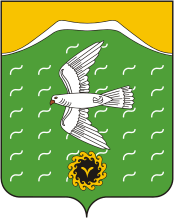 Совет  сельского поселенияАрметовский сельсоветмуниципального районаИшимбайский районРеспублики БашкортостанПроект решенияО проведении публичных слушаний по подготовленной документации по планировке территории  Место и время ознакомленияКабинет главного архитектора администрации муниципального района Ишимбайский район Республики Башкортостан(адрес: г. Ишимбай, ул. Стахановская, д. 67, кабинет 21)с 9-00 ч. до 18-00 ч. , обед с 13-00ч. до 14-00ч.(кроме выходных и праздничных дней)Официальный сайт:(http://armetovo.ru)Место и время проведения публичных слушанийРеспублика Башкортостан, Ишимбайский район, с.Нижнеарметово, ул.Гиззатуллина ,84б«25» сентября 2017 г., 17-00 ч.